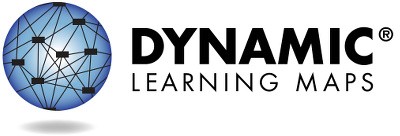 مجموعی نتائججماعت 4 کی ریاضی طلباء کو 8 بنیادی عناصر سے متعلق 40 مہارتوں میں اپنی کامیابیاں دکھانے کا موقع دیتی ہے۔ [طالب علم کا نام] نے بہار 2023 کے دوران ان 40 مہارتوں میں سے ___ میں عبور حاصل کیا ہے۔ مجموعی طور پر، ریاضی میں [طالب علم کا نام] کی مہارت کارکردگی کی چار اقسام میں سے ____ میں آتی ہے: _________. [طالب علم کا نام] نے جن مخصوص مہارتوں میں عبور حاصل کیا ہے اور نہیں کیا ہے [طالب علم کا نام] کے لرننگ پروفائل میں موجود ہیں۔اُبھرتا ہوا	ہدف کے قریب	ہدف پر	اعلیٰ درجے پرمخصوص میدانعمودی لکیروں والے گراف مخصوص میدان میں حاصل ہونے والی مہارت کے فیصد کا خلاصہ ظاہر کرتے ہیں۔ معیار کے مطابق مختلف سطحوں پر مواد کی دستیابی کی وجہ سے تمام طلباء سبھی مہارتوں کا امتحان نہیں لیتے ہیں۔M.C1.1: نمبر اسٹرکچرز کو سمجھیں (گنتی، مقام کی قدر [پلیس ویلیو]، فریکشن)__%5 مہارتوں میں سے __ پر عبور حاصل کیاM.C1.3: سادہ ریاضی کے آپریشنز کا استعمال کرتے ہوئے درست اور مؤثر طریقے سے حساب لگائیں__%صفحہ 1 از 2وسائل سمیت مزید معلومات کے لئے، براہ کرم https://dynamiclearningmaps.org/states ملاحظہ کریں۔c یونیورسٹی آف کنساس۔ جملہ حقوق محفوظ ہیں۔ صرف تعلیمی مقاصد کے لئے۔ اجازت کے بغیر تجارتی یا دیگر مقاصد کے لئے استعمال نہیں کیا جا سکتا۔ “Dynamic Learning Maps” یونیورسٹی آف کنساس کا ٹریڈ مارک ہے۔کارکردگی کی پروفائل، جاری ہےM.C2.1: دو اور تین جہتی اشکال کی جیومیٹری کی خصوصیات کو سمجھیں اور استعمال کریںM.C3.1: پیمائش کے اصولوں اور پیمائش کی اکائیوں کو سمجھیں اور استعمال کریں __%5 مہارتوں میں سے __ پر عبور حاصل کیا__%15 مہارتوں میں سے __ پر عبور حاصل کیاM.C2.2: رقبہ، دائرہ، اور حجم کے مسائل کو حل کریںM.C4.2: پیٹرنز [نمونوں] اور فنکشنل سوچ کو سمجھیں__%+اس مخصوص میدان میں کسی بھی عنصر کی جانچ نہیں کی گئیمخصوص میدانوں پر مشتمل ہر ایک بنیادی عنصر پر [طالب علم کا نام] کی کارکردگی کے بارے میں مزید معلومات لرننگ پروفائل میں موجود ہیں۔وسائل سمیت مزید معلومات کے لئے، براہ کرم https://dynamiclearningmaps.org/states ملاحظہ کریں۔	صفحہ 2 از 2[طالب علم کا نام] کی چوتھی جماعت کی ریاضی کے بنیادی عناصر میں کارکردگی کا خلاصہ ذیل میں دیا گیا ہے۔ یہ معلومات ان تمام DLM ٹیسٹوں پر مبنی ہیں جو [طالب علم کا نام] نے بہار 2023 کے دوران لئے تھے۔ [طالب علم کا نام] کا جائزہ چوتھی جماعت میں متوقع 8 بنیادی عناصرمیں سے __ اور 6 مخصوص میدانوں میں سے __ پر لیا گیا۔تشخیص کے دوران کسی سطح پر مہارت کا مظاہرہ کرنے کا مطلب ہے کہ بنیادی عنصر میں تمام سابقہ سطحوں پر مہارت حاصل ہے۔ یہ جدول ظاہر کرتا ہے کہ آپ کے بچے نے تشخیص میں کن مہارتوں کا مظاہرہ کیا ہے اور ان مہارتوں کا موازنہ گریڈ لیول کی توقعات سے کیسے ہوتا ہے۔اس سال جن درجوں پر عبور حاصل کیااس بنیادی عنصر پر مہارت کا کوئی ثبوت نہیں ہےبنیادی عنصر کا ٹیسٹ نہیں لیا گیاصفحہ 1 از 2اس رپورٹ کا مقصد یہ ہے کہ تدریسی منصوبہ بندی کے عمل میں ثبوت کے ایک ذریعہ کے طور پر کام آئے۔ نتائج صرف سال کے موسم بہار کے جائزے کے آخر میں چیزوں کے جوابات پر مبنی ہیں۔ چونکہ آپ کا بچہ ترتیبات میں علم اور مہارت کا مختلف انداز میں مظاہرہ کر سکتا ہے، اس لئے یہاں دکھائے گئے تخمینی مہارت کے نتائج شاید اس بات کی پوری طرح نمائندگی نہ کریں کہ آپ کا بچہ کیا جانتا ہے اور کیا کر سکتا ہے۔وسائل سمیت مزید معلومات کے لئے، براہ کرم https://dynamiclearningmaps.org/states ملاحظہ کریں۔ c یونیورسٹی آف کنساس۔ جملہ حقوق محفوظ ہیں۔ صرف تعلیمی مقاصد کے لئے۔ اجازت کے بغیر تجارتی یا دیگر مقاصد کے لئے استعمال نہیں کیا جا سکتا۔ “Dynamic Learning Maps” یونیورسٹی آف کنساس کا ٹریڈ مارک ہے۔اس سال جن درجوں پر عبور حاصل کیااس بنیادی عنصر پر مہارت کا کوئی ثبوت نہیں ہےبنیادی عنصر کا ٹیسٹ نہیں لیا گیاصفحہ 2 از 2وسائل سمیت مزید معلومات کے لئے، براہ کرم https://dynamiclearningmaps.org/states ملاحظہ کریں۔مہارت کے درجے کا اندازہمہارت کے درجے کا اندازہمہارت کے درجے کا اندازہمہارت کے درجے کا اندازہمہارت کے درجے کا اندازہمہارت کے درجے کا اندازہمہارت کے درجے کا اندازہمخصوص میدانبنیادی عنصر1234 (ہدف)5M.C1.1M.EE.4.NF.1-2علیحدگی اور مکمل ہونے کو پہچانیںایک مانوس شکل کو دو یا زیادہ حصوں میں تقسیم کریںایک مانوس شکل کو دو یا زیادہ مساوی حصوں میں تقسیم کریںایریا ماڈلز پر آدھے اور ایک چوتھائی کی نشاندہی کریںایریا ماڈلز پر آدھے اور چوتھے حصوں کی نشاندہی کریںM.C1.3M.EE.4.NBT.4علیحدگی، سیٹ اور ذیلی سیٹ کو پہچانیںایک سے زیادہ سیٹ کو یکجا اور تقسیم کریں؛ ایک سیٹ میں اشیاء کو شمار کریں 0-20 کے نمبروں کے اندر جمع اور تفریق کریں 100 تک کے نمبروں کے اندر جمع اور تفریق کریں جمع اور تفریق کے لفظی سوالات حل کریںM.C2.1M.EE.4.MD.6صفات کو پہچانیں؛ ایک جیسی اور مختلف اشیاء کو پہچانیںایک جیسی یا مختلف مقداروں کو پہچانیںزیادہ یا کم مقداروں کو پہچانیںدو زاویوں کا براہ راست موازنہ کریںبراہ راست موازنہ کرتے ہوئے تین یا زیادہ زاویوں کو ترتیب دیںM.C2.2M.EE.4.MD.3علیحدگی کو پہچانیں؛ کچھ کو پہچانیںانکلوژر [احاطہ] کو پہچانیںیونٹ کے مربع اور رقبہ کی وضاحت کریںمربعوں اور ٹائلوں تک گن کر رقبے کا حساب لگائیںمستطیل کے رقبے پر مشتمل لفظی سوالات حل کریںمہارت کے درجے کا اندازہمہارت کے درجے کا اندازہمہارت کے درجے کا اندازہمہارت کے درجے کا اندازہمہارت کے درجے کا اندازہمہارت کے درجے کا اندازہمہارت کے درجے کا اندازہمخصوص میدانبنیادی عنصر1234 (ہدف)5M.C3.1M.EE.4.MD.2.aکسی شخص یا شے پر توجہ دیں، مختلف کو پہچانیںکسی چیز کی قابل پیمائش خصوصیات کو پہچانیںڈیجیٹل گھڑی پر گھنٹے اور منٹ اور سادہ گھڑی پر دونوں سوئیوں کو پہچانیںسادہ یا ڈیجیٹل گھڑی کا استعمال کرتے ہوئے، گھنٹے تک کا وقت بتائیںقریب ترین آدھے گھنٹے اور چوتھائی گھنٹے کا وقت بتائیںM.C3.1M.EE.4.MD.2.bایک جیسی اشیاء اور مختلف اشیاء کو پہچانیںدو اشیاء کے وزن اور حجم کا موازنہ کریںغیر رسمی اکائیوں [یونٹس] کا استعمال کرتے ہوئے وزن اور حجم کی پیمائش کریںرسمی اکائیوں کا استعمال کرتے ہوئے وزن (.oz./lb) اور حجم (.c) کی پیمائش کریںرسمی اکائیوں کا استعمال کرتے ہوئے وزن (.oz./lb) اور حجم (.c) کا اندازہ لگائیںM.C3.1M.EE.4.MD.2.dکسی چیز، شخص، یا کام میں توجہ دیںنسبتی قدروں کو پہچانیںسکوں یا ڈالر کے نوٹوں کو پہچانیںبنیادی سکوں کے ناموں اور قدروں کو پہچانیںایک سکے کے دوسرے سکے کے ساتھ تعلق کی قدر کو بیان کریںM.C4.2M.EE.4.OA.5صفات کو پہچانیں اور اشیاء کو جوڑوں میں ترتیب دیںفطرت یا روزمرہ کی زندگی میں نمونوں کو پہچانیںعلامتی/ تصویری نمونوں اور بنیادی  اکائی [اکائیوں] کی شناخت کریںدہرائے جانے والے پیٹرن میں بنیادی یونٹ کو پہچانیںایک تصویری یا علامتی نمونے کو بڑھائیں